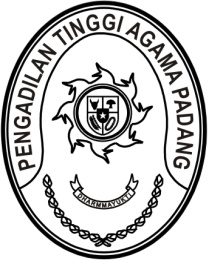 Nomor     	:	W3-A/      /OT.00/10/2022	                    18 Oktober 2022Sifat	:  BiasaLampiran	:	1 (satu) daftarPerihal	:	Implementasi JDIH Mahkamah Agung RI		pada Pengadilan AgamaYth. Ketua Pengadilan AgamaSe-Sumatera BaratAssalamu’alaikum, Wr. Wb.	Berdasarkan 	Menindaklanjuti Sosialisasi Jaringan Dokumentasi dan Informasi Hukum di lingkungan Mahkamah Agung dan Badan Peradilan yang berada di bawahnya yang antara lain diikuti oleh Sekretaris Pengadilan Agama se-Sumatera Barat, dengan ini disampaikan hal-hal sebagai berikut:Berdasarkan Keputusan Ketua Mahkamah Agung Nomor 92/KMA/SK/III/2022 tentang Jaringan Dokumentasi dan Informasi Hukum di Lingkungan Mahkamah Agung Dan Badan Peradilan Yang Berada Di Bawahnya, telah dibentuk Jaringan Dokumentasi dan Informasi Hukum (JDIH) Mahkamah Agung dan Badan Peradilan yang berada dibawahnya;Pengadilan Agama selaku Pengadilan Tingkat Pertama ditetapkan sebagai anggota JDIH yang bertugas untuk melakukan mengelola dokumentasi dan informasi hukum yang diterbitkan oleh satuan kerja yang bersangkutan dengan memanfaatkan sistem informasi hukum yang terpusat pada Pusat JDIHUntuk dapat memanfaatkan sistem informasi hukum yang terpusat pada Pusat JDIH, Pengadilan Agama harus membentuk Tim Teknis Anggota Jaringan Dokumentasi dan Informasi Hukum dan instalasi aplikasi JDIH v2 pada situs masing-masing satuan kerja dengan subdomain jdih.nama_website_satker (https://s.id/PedomanInstalasiJDIHv2MARI).Berdasarkan hasil pemantauan kami tanggal 19 Oktober 2022 pukul 08.10 WIB terhadap 
18 situs Pengadilan Agama se-Sumatera Barat, diperoleh data bahwa 4 satuan kerja telah melakukan instalasi aplikasi JDIH.Berdasarkan hal sebagaimana tersebut diatas, dengan ini disampaikan:apresisi terhadap satuan kerja yang telah menginstalasi aplikasi JDIH v2, dan selanjutnya diminta agar mengelola dokumentasi dan informasi hukum yang diterbitkan oleh satuan kerja dengan menggunakan aplikasi tersebut.kepada satuan kerja yang belum melakukan instalasi agar segera melakukan instalasi dengan angka 3 dan segera melaporkan hasilnya kepada kami.jika mengalami kendala dalam melakukan instalasi, dapat berkoordinasi dengan Subbagian Kepegawaian dan Teknologi Informasi Pengadilan Tinggi Agama Padang. 	Demikian disampaikan dan terima kasih.WassalamWakil Ketua,Dr. Drs. Hamdani S., S.H., M.H.I.Tembusan:1. Kepala Biro Hukum dan Humas Mahkamah Agung RI;2. Ketua Pengadilan Tinggi Agama Padang (sebagai laporan).Lampiran Surat Wakil Ketua Pengadilan Tinggi Agama PadangNomor	: W3-A/0000/xxxx/10/2022Tanggal	: xxx 2022:HASIL PEMANTAUAN INSTALASI APLIKASI JDIH V2 PADA PENGADILAN AGAMA SE-SUMATERA BARAT(Kondisi tanggal 19 Oktober 2022, pukul 08:10 WIB)Wakil Ketua,Dr. Drs. Hamdani S., S.H., M.H.I.NOSATUAN KERJAURL APLIKASIAPLIKASI JDIH1PA Padangjdih.pa-padang.go.idSudah2PA Pariamanjdih.pa-pariaman.go.id-3PA Batusangkarjdih.pa-batusangkar.go.idSudah4PA Bukittinggijdih.pa-bukittinggi.go.id-5PA Payakumbuhjdih.pa-payakumbuh.go.id-6PA Sawahluntojdih.pa-sawahlunto.go.id-7PA Solokjdih.pa-solok.go.idSudah8PA Padang Panjangjdih.pa-padangpanjang.go.idSudah9PA Muara Labuhjdih.pa-muaralabuh.go.id-10PA Sijunjungjdih.pa-sijunjung.go.id-11PA Koto Barujdih.pa-kotobaru.go.id-12PA Painanjdih.pa-painan.go.id-13PA Lubuk Sikapingjdih.pa-lubuksikaping.go.id-14PA Talujdih.pa-talu.go.id-15PA Maninjaujdih.pa-maninjau.go.id-16PA Tanjung Patijdih.pa-tanjungpati.go.id-17PA Lubuk Basungjdih.pa-lubukbasung.go.id-18PA Pulau Punjungjdih.pa-pulaupunjung.go.id-